 Instituto Tecnológico de Lázaro Cárdenas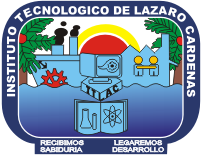 Conceptos Básicos del ProtocoloTaller de investigación IIMarco Antonio garduño medina28/02/17Impacto Económico“Es uno de los impactos más importante, ya que con ello sabremos la cantidad económica que se necesitara para la investigación, así como, como afectara a los diferentes actores que participaran en la investigación, así mismo saber si la investigación va a ser lo suficientemente factible para realizar el gasto que se planea para obtener los resultados necesarios”